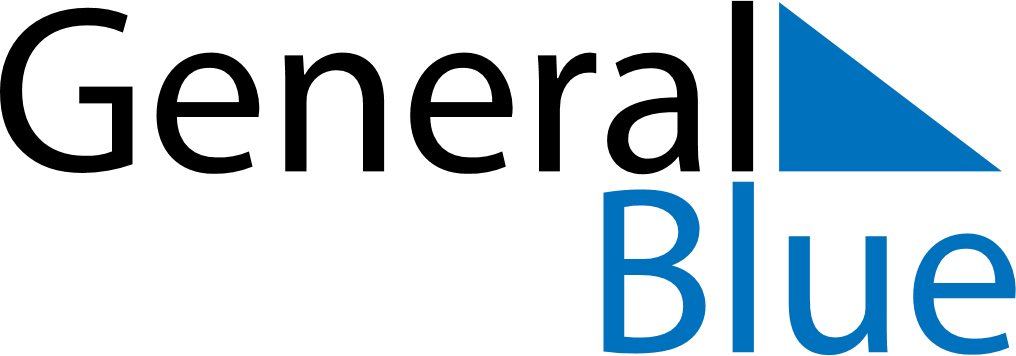 December 2024December 2024December 2024December 2024December 2024December 2024Tool, Texas, United StatesTool, Texas, United StatesTool, Texas, United StatesTool, Texas, United StatesTool, Texas, United StatesTool, Texas, United StatesSunday Monday Tuesday Wednesday Thursday Friday Saturday 1 2 3 4 5 6 7 Sunrise: 7:07 AM Sunset: 5:19 PM Daylight: 10 hours and 11 minutes. Sunrise: 7:08 AM Sunset: 5:19 PM Daylight: 10 hours and 10 minutes. Sunrise: 7:09 AM Sunset: 5:19 PM Daylight: 10 hours and 9 minutes. Sunrise: 7:10 AM Sunset: 5:19 PM Daylight: 10 hours and 8 minutes. Sunrise: 7:11 AM Sunset: 5:19 PM Daylight: 10 hours and 8 minutes. Sunrise: 7:12 AM Sunset: 5:19 PM Daylight: 10 hours and 7 minutes. Sunrise: 7:12 AM Sunset: 5:19 PM Daylight: 10 hours and 6 minutes. 8 9 10 11 12 13 14 Sunrise: 7:13 AM Sunset: 5:19 PM Daylight: 10 hours and 6 minutes. Sunrise: 7:14 AM Sunset: 5:19 PM Daylight: 10 hours and 5 minutes. Sunrise: 7:15 AM Sunset: 5:19 PM Daylight: 10 hours and 4 minutes. Sunrise: 7:15 AM Sunset: 5:20 PM Daylight: 10 hours and 4 minutes. Sunrise: 7:16 AM Sunset: 5:20 PM Daylight: 10 hours and 3 minutes. Sunrise: 7:17 AM Sunset: 5:20 PM Daylight: 10 hours and 3 minutes. Sunrise: 7:17 AM Sunset: 5:20 PM Daylight: 10 hours and 3 minutes. 15 16 17 18 19 20 21 Sunrise: 7:18 AM Sunset: 5:21 PM Daylight: 10 hours and 2 minutes. Sunrise: 7:19 AM Sunset: 5:21 PM Daylight: 10 hours and 2 minutes. Sunrise: 7:19 AM Sunset: 5:21 PM Daylight: 10 hours and 2 minutes. Sunrise: 7:20 AM Sunset: 5:22 PM Daylight: 10 hours and 2 minutes. Sunrise: 7:20 AM Sunset: 5:22 PM Daylight: 10 hours and 1 minute. Sunrise: 7:21 AM Sunset: 5:23 PM Daylight: 10 hours and 1 minute. Sunrise: 7:21 AM Sunset: 5:23 PM Daylight: 10 hours and 1 minute. 22 23 24 25 26 27 28 Sunrise: 7:22 AM Sunset: 5:24 PM Daylight: 10 hours and 1 minute. Sunrise: 7:22 AM Sunset: 5:24 PM Daylight: 10 hours and 1 minute. Sunrise: 7:23 AM Sunset: 5:25 PM Daylight: 10 hours and 1 minute. Sunrise: 7:23 AM Sunset: 5:25 PM Daylight: 10 hours and 2 minutes. Sunrise: 7:24 AM Sunset: 5:26 PM Daylight: 10 hours and 2 minutes. Sunrise: 7:24 AM Sunset: 5:27 PM Daylight: 10 hours and 2 minutes. Sunrise: 7:24 AM Sunset: 5:27 PM Daylight: 10 hours and 2 minutes. 29 30 31 Sunrise: 7:25 AM Sunset: 5:28 PM Daylight: 10 hours and 3 minutes. Sunrise: 7:25 AM Sunset: 5:28 PM Daylight: 10 hours and 3 minutes. Sunrise: 7:25 AM Sunset: 5:29 PM Daylight: 10 hours and 4 minutes. 